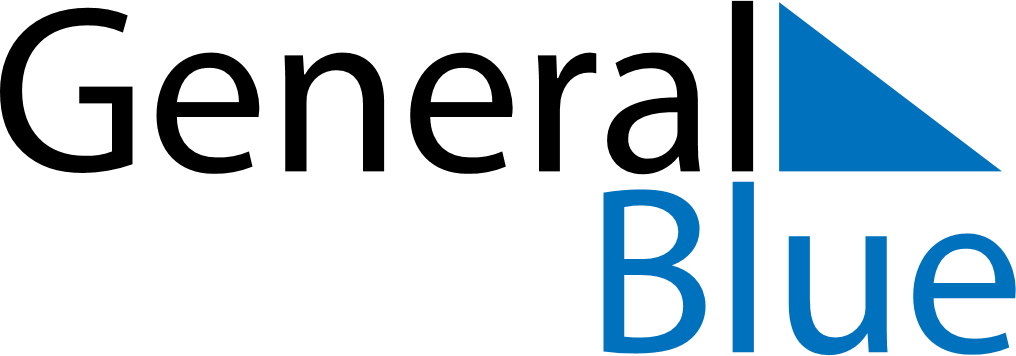 April 2184April 2184April 2184April 2184April 2184SundayMondayTuesdayWednesdayThursdayFridaySaturday123456789101112131415161718192021222324252627282930